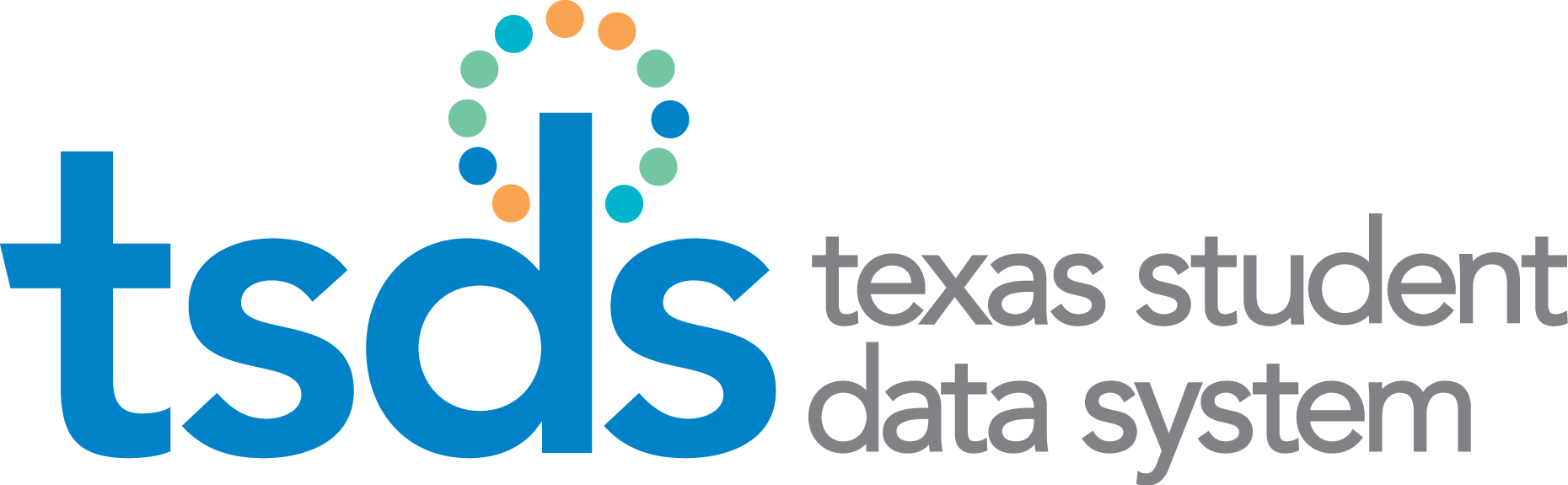 Texas Education Data Standards (TEDS)2021-2022 Cumulative Change Log – Code TablesPreliminary Version 2022.0.0December 1, 2020Prepared by: Information Technology Services Business Management DivisionAction column:New = this indicates that the code table and code(s) are new to TEDSAdded = this indicates that the code is new to the code table which already exists in TEDSRevised = this indicates that the code has been updated in TEDSDeleted = this indicates that the code table/code has been deleted from TEDSTSDS Code Table ChangesC147 – PROGRAM-INTENT-CODEC147 – PROGRAM-INTENT-CODEC147 – PROGRAM-INTENT-CODEC147 – PROGRAM-INTENT-CODEC147 – PROGRAM-INTENT-CODEC147 – PROGRAM-INTENT-CODEC147 – PROGRAM-INTENT-CODEC147 – PROGRAM-INTENT-CODEC147 – PROGRAM-INTENT-CODEC147 – PROGRAM-INTENT-CODEData Element IdData Element IdData Element NameData Element NameXML NameComplex TypeComplex TypeODS CollData CollSubmissionE0320E0320PROGRAM-INTENT-CODEPROGRAM-INTENT-CODETX-ProgramIntentCodeActualExtensionActualExtensionMDYR(2)PEIMSMid-YearVersionCodeCodeValue BeforeValue BeforeValue BeforeValue AfterValue AfterValue AfterAction2022.0.04343Dyslexia – Special EducationActual Eligible: Dyslexia – Special EducationActual Eligible: Dyslexia – Special EducationActual Eligible: Dyslexia – Special EducationActual Eligible: YDyslexia – Special EducationActual Eligible: YDyslexia – Special EducationActual Eligible: YRevisedC161 – STUDENT-ATTRIBUTION-CODEC161 – STUDENT-ATTRIBUTION-CODEC161 – STUDENT-ATTRIBUTION-CODEC161 – STUDENT-ATTRIBUTION-CODEC161 – STUDENT-ATTRIBUTION-CODEC161 – STUDENT-ATTRIBUTION-CODEC161 – STUDENT-ATTRIBUTION-CODEC161 – STUDENT-ATTRIBUTION-CODEC161 – STUDENT-ATTRIBUTION-CODEC161 – STUDENT-ATTRIBUTION-CODEData Element IdData Element IdData Element NameData Element NameXML NameComplex TypeComplex TypeODS CollData CollSubmissionE1000E1000STUDENT-ATTRIBUTION-CODESTUDENT-ATTRIBUTION-CODETX-AttributionStudentSchoolAssociationExtensionStudentSchoolAssociationExtensionFALL(1)SUMR(3)EXYR(4)PEIMSFallSummerExt YearVersionCodeCodeValue BeforeValue BeforeValue BeforeValue AfterValue AfterValue AfterAction2022.0.03131Open Enrollment Charter School: Outside Attendance/Geographic BoundariesOpen Enrollment Charter School: Outside Attendance/Geographic BoundariesOpen Enrollment Charter School: Outside Attendance/Geographic BoundariesDeletedC178 – CRISIS-CODEC178 – CRISIS-CODEC178 – CRISIS-CODEC178 – CRISIS-CODEC178 – CRISIS-CODEC178 – CRISIS-CODEC178 – CRISIS-CODEC178 – CRISIS-CODEC178 – CRISIS-CODEC178 – CRISIS-CODEData Element IdData Element IdData Element NameData Element NameXML NameComplex TypeComplex TypeODS CollData CollSubmissionE1054E1054CRISIS-CODECRISIS-CODETX-CrisisIndicatorStudentExtensionStudentExtensionFALL(1)SUMR(3)EXYR(4)PEIMSFallSummerExt YearVersionCodeCodeValue BeforeValue BeforeValue BeforeValue AfterValue AfterValue AfterAction2022.0.08A8ACOVID19: On September 28, 2020 student is being instructed on-campusCOVID19: On September 28, 2020 student is being instructed on-campusCOVID19: On September 28, 2020 student is being instructed on-campusDeleted2022.0.08B8BCOVID19: On September 28, 2020 student is being instructed through the remote synchronous method.COVID19: On September 28, 2020 student is being instructed through the remote synchronous method.COVID19: On September 28, 2020 student is being instructed through the remote synchronous method.Deleted2022.0.08C8CCOVID19: On September 28, 2020 student is being instructed through the remote asynchronous method.COVID19: On September 28, 2020 student is being instructed through the remote asynchronous method.COVID19: On September 28, 2020 student is being instructed through the remote asynchronous method.Deleted2022.0.09A9ACOVID19: On October 30, 2020 student is being instructed on-campus.COVID19: On October 30, 2020 student is being instructed on-campus.COVID19: On October 30, 2020 student is being instructed on-campus.Deleted2022.0.09B9BCOVID19: On October 30, 2020 student is being instructed through the remote synchronous method.COVID19: On October 30, 2020 student is being instructed through the remote synchronous method.COVID19: On October 30, 2020 student is being instructed through the remote synchronous method.Deleted2022.0.09C9CCOVID19: On October 30, 2020 student is being instructed through the remote asynchronous method.COVID19: On October 30, 2020 student is being instructed through the remote asynchronous method.COVID19: On October 30, 2020 student is being instructed through the remote asynchronous method.Deleted